I.I.S. L. da Vinci - O. ColecchiVia M. S. Rocco 15 - Via Acquasanta 18 - 67100 - L'Aquila - Tel. 086222112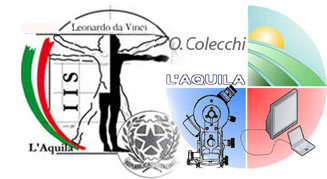 SCHEDA PERSONALE PER IL DOCUMENTO DEL 15 MAGGIOSTUDENTE………………………………………………………………………………CLASSE……………….INDIRIZZO…………………………………………………………………………………………………………..- descrizione del deficit, dell’handicap o della situazione particolare:………………………………………………………………………………………………………………………………………………………………………………………………………………………………………………………………………………………………………………………………………………………………………………………………………………………………………………………………………………………………………………………………………………………………………………………………………………………………………………………………………………………………- descrizione del percorso realizzato dall’alunno con riferimento alle conoscenze, competenze e capacità raggiunte:……………………………………………………………………………………………………………………………………………………………………………………………………………………………………………………………………………………………………………………………………………………………………………………………………………………………………………………………………………………………………………………………………………………………………………………………………………………………………………………………………………………………… difficoltà incontrate e come sono state superate o, eventualmente, non superate: ITALIANO …………………………………………………………………………………………………………………………………………STORIA…………………………………………………………………………………………………………………………………LINGUA 1 …………………………………………………………………………………………………………………………………………LINGUA 2………………………………………………………………………………………………………………………………………MATEMATICA ……………………………………………………………………………………………………………………………………DISCIPLINA ………………………………………………………………………………………………………………………………………..DISCIPLINA ………………………………………………………………………………………………………………………………………..DISCIPLINA ………………………………………………………………………………………………………………………………………..DISCIPLINA ………………………………………………………………………………………………………………………………………..DISCIPLINA ………………………………………………………………………………………………………………………………………..DISCIPLINA ………………………………………………………………………………………………………………………………………..DISCIPLINA ………………………………………………………………………………………………………………………………………..DISCIPLINA ………………………………………………………………………………………………………………………………………..discipline per le quali sono stati adottati particolare criteri didattici e quali:……………………………………………………………………………………………………………………………………………………………………………………………………………………………………………………………………………………………………………………………………………………………………………………………………………………………………………………………………………………………………………………………………………………………………………………………………………………………………………………………………………………………………………………………………………………………………………………………………percorsi equipollenti eventualmente svolti …………………………………………………………………………………………………………………………………………………………………………………………………………………………………………………………………………………………………………………………………………………………………………………………………………………………………………………………………………………………………………………………………………………………………………………………………………………………………………attività integrative e di sostegno svolte, anche in sostituzione parziale o totale di alcune discipline……………………………………………………………………………………………………………………………………………………………………………………………………………………………………………………………………………………………………………………………………………………………………………………………………………………………………………………………………………………………………………………………………………………………………………………………………………………………………………………………………………………………… risorse utilizzate (docente di sostegno, assistente scolastico, ausili, tecnologie, formulari, schemi, ecc.)………………………………………………………………………………………………………………………………………………………………………………………………………………………………………………………………………………………………………………………………………………………………………………………………………………………………………………………………………………………………………………………………………………………………………………………………………………………………………………………………………………………………qualsiasi altra informazione che il Consiglio di classe ritiene utile far pervenire alla Commissione ………………………………………………………………………………………………………………………………………………………………………………………………………………………………………………………………………………………………………………………………………………………………………………………………………………………………………………………………………………………………………………………………………………………………………………………………………………………………………………………………………………………………- esposizione delle modalità di formulazione e realizzazione delle prove per le valutazioni e precisamente: con quali tecnologie……………………………………………………………………………………………………………………………………………………………………………………………………………………………………………………………………………………………………………………………………………………………………………………………………………………………………………………………………………………………………………………………………………………………………………………………………………………………………… con quali strumenti………………………………………………………………………………………………………………………………………………………………………………………………………………………………………………………………………………………………………………………………………………………………………………………………………………………………………………………………………………………………………………………………………………………………………………………………………………………………………… con quali modalità …………………………………………………………………………………………………………………………………………………………………………………………………………………………………………………………………………………………………………………………………………………………………………………………………………………………………………………………………………………………………………………………………………………………………………………………………………………………………………con quali contenuti …………………………………………………………………………………………………………………………………………………………………………………………………………………………………………………………………………………………………………………………………………………………………………………………………………………………………………………………………………………………………………………………………………………………………………………………………………………………………………con quale assistenza  (BARRARE)docente di sostegno, assistente educativoaltro (specificare)……………………………- eventuale richiesta di prove equipollenti (supporti audio, dattilobraille, ecc…) e di assistenza, sulla base della relazione relativa alle modalità di somministrazione delle prove durante il percorso degli studi. ………………………………………………………………………………………………………………………………………………..Per le prove scritte, grafiche, pratiche, e/o orali si possono eventualmente richiedere prove equipollenti, indicando chiaramente (BARRARE): quale tipo di prova si richiede lettura della consegna da parte di un commissario, file mp3 della consegna computer, formularivocabolario elettronicoaltro (specificare)………………………..quale tipo di assistenza e con quali compiti docente di sostegno per ……………………………………………………………………………………assistente scolastico per ……………………………………………………………………………………Docente interno……..per…lettura delle consegne.Altro………………………………………………………………………………………………………………quale durata per le prove scritte :aumento del 30%dei tempi previsti                                                                                                  Il consiglio di classe